г. ВоткинскОб          утверждении        перечнейглавных  администраторов доходови       источников    финансирования дефицита бюджета города Воткинска на     2024    год     и    на   плановый период  2025   и   2026 годов        В  соответствии с пунктом 3.2  статьи  160.1, пунктом  4  статьи  160.2  Бюджетного кодекса Российской Федерации, руководствуясь Уставом  муниципального образования «Город  Воткинск», Администрация города Воткинска п о с т а н о в л я е т: Утвердить  перечень  главных  администраторов  доходов  бюджета города Воткинска на 2024 год и на плановый период 2025 и 2026 годов (приложение 1). Утвердить перечень главных администраторов источников финансирования дефицита бюджета города Воткинска на 2024 год и на плановый период 2025 и 2026 годов (приложение 2). В случае изменения состава и (или) функций главных администраторов доходов бюджета города Воткинска, а также изменения принципов назначения и присвоения структуры кодов классификации доходов бюджета города Воткинска, изменения в перечень главных администраторов доходов и источников финансирования дефицита бюджета города Воткинска и в состав закрепленных  за ними кодов классификации доходов в течение текущего финансового года вносится на основании приказов Управления финансов Администрации города Воткинска.Опубликовать настоящее постановление в сборнике «Муниципальные ведомости города Воткинска» и разместить в сетевом издании «Официальные документы муниципального образования «Город Воткинск».Настоящее постановление вступает в силу с момента его официального опубликования и применяется к правоотношениям, возникающим при составлении и исполнении бюджета города Воткинска  на 2024 год и на плановый период 2025 и 2026 годов.   Контроль за исполнением постановления возложить  на  заместителя главы Администрации по экономике, финансам и инвестициям.Глава муниципального образования                       А.В. Заметаев                                                                                                                                                        Приложение 1                                                                                                                                                                                                                                                                                                                                                          к постановлению Администрации                                                                                                                          города Воткинска от 26.12.2023 № 1619Перечень главных администраторов доходов бюджета города Воткинска на 2024 год и плановый период 2025 и 2026 годовПриложение  2                                                                                                                                              к  постановлению Администрации                                                                                                                                      города Воткинска от 26.12.2023 № 1619Перечень главных администраторов источников финансирования дефицита бюджета города Воткинска на 2024 год и на плановый период 2025 и 2026 годов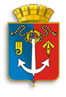 АДМИНИСТРАЦИЯ                                                                   ГОРОДА ВОТКИНСКААДМИНИСТРАЦИЯ                                                                   ГОРОДА ВОТКИНСКААДМИНИСТРАЦИЯ                                                                   ГОРОДА ВОТКИНСКАВОТКА КАРАДМИНИСТРАЦИПОСТАНОВЛЕНИЕПОСТАНОВЛЕНИЕПОСТАНОВЛЕНИЕПОСТАНОВЛЕНИЕПОСТАНОВЛЕНИЕПОСТАНОВЛЕНИЕот 26.12.2023№ 1619№ 1619№ 1619Код бюджетной классификации Код бюджетной классификации Наименование главного администратора доходов бюджета города Воткинска, наименование кода вида (подвида) доходов бюджета главногоадминистратора доходов бюджетавида (подвида) доходов бюджетаНаименование главного администратора доходов бюджета города Воткинска, наименование кода вида (подвида) доходов бюджета123Администрация города Воткинска Администрация города Воткинска Администрация города Воткинска 9331 08 07150 01 1000 110Государственная пошлина за выдачу разрешения на установку рекламной конструкции                                                 9331 11 09044 04 0014 120Прочие поступления от использования имущества, находящегося в собственности городских округов (за исключением имущества муниципальных бюджетных и автономных учреждений, а также имущества муниципальных унитарных предприятий, в том числе казенных) (за аренду рекламных конструкций)9331 11 09044 04 0015 120Прочие поступления от использования имущества, находящегося в собственности городских округов (за исключением имущества муниципальных бюджетных и автономных учреждений, а также имущества муниципальных унитарных предприятий, в том числе казенных) (за право заключения договоров на установку и эксплуатацию рекламных конструкций) 9331 13 02064 04 0000 130Доходы, поступающие в порядке возмещения расходов, понесенных в связи с эксплуатацией имущества городских округов9331 13 02994 04 0000 130Прочие доходы от компенсации затрат бюджетов городских округов933114 02042 04 0000 410Доходы от реализации имущества, находящегося в оперативном управлении учреждений, находящихся в ведении органов управления городских округов (за исключением имущества муниципальных бюджетных и автономных учреждений), в части реализации основных средств по указанному имуществу9331 16 0202002 0000 140Административные штрафы, установленные законами субъектов Российской Федерации об административных правонарушениях, за нарушение муниципальных правовых актов9331 16 07010 04 0000 140Штрафы, неустойки, пени, уплаченные в случае просрочки исполнения поставщиком (подрядчиком, исполнителем) обязательств, предусмотренных муниципальным контрактом, заключенным муниципальным органом, казенным учреждением городского округа9331 16 07090 04 0000 140Иные штрафы, неустойки, пени, уплаченные в соответствии с законом или договором в случае неисполнения или ненадлежащего исполнения обязательств перед муниципальным органом, (муниципальным казенным учреждением) городского округа9331 16 10031 04 0000 140Возмещение ущерба при возникновении страховых случаев, когда выгодоприобретателями выступают получатели средств бюджета городского округа9331 16 10032 04 0000 140Прочее возмещение ущерба, причиненного муниципальному имуществу городского округа (за исключением имущества, закрепленного за муниципальными бюджетными (автономными) учреждениями, унитарными предприятиями)9331 16 10061 04 0000 140Платежи в целях возмещения убытков, причиненных уклонением от заключения с муниципальным органом городского округа (муниципальным казенным учреждением) муниципального контракта, а также иные денежные средства, подлежащие зачислению в бюджет городского округа за нарушение законодательства Российской Федерации о контрактной системе в сфере закупок товаров, работ, услуг для обеспечения государственных и муниципальных нужд (за исключением муниципального контракта, финансируемого за счет средств муниципального дорожного фонда)9331 16 10081 04 0000 140Платежи в целях возмещения ущерба при расторжении муниципального контракта, заключенного с муниципальным органом городского округа (муниципальным казенным учреждением), в связи с односторонним отказом исполнителя (подрядчика) от его исполнения (за исключением муниципального контракта, финансируемого за счет средств муниципального дорожного фонда)9331 16 10100 04 0000 140Денежные взыскания, налагаемые в возмещение ущерба, причиненного в результате незаконного или нецелевого использования бюджетных средств (в части бюджетов городских округов)9331 16 10123 01 0041 140Доходы от денежных взысканий (штрафов), поступающие в счет погашения задолженности, образовавшейся до 1 января 2020 года, подлежащие зачислению в бюджет муниципального образования по нормативам, действовавшим в 2019 году (доходы бюджетов городских округов за исключением доходов, направляемых на формирование муниципального дорожного фонда, а также иных платежей в случае принятия решения финансовым органом муниципального образования о раздельном учете задолженности)9331 17 01040 04 0000 180Невыясненные поступления, зачисляемые в бюджеты городских округов Воткинская городская Дума Воткинская городская Дума Воткинская городская Дума9341 13 02994 04 0000 130Прочие доходы от компенсации затрат бюджетов городских округов9341 17 01040 04 0000 180Невыясненные поступления, зачисляемые в бюджеты городских округовУправление  жилищно-коммунального хозяйства Администрации города ВоткинскаУправление  жилищно-коммунального хозяйства Администрации города ВоткинскаУправление  жилищно-коммунального хозяйства Администрации города Воткинска9351 11 09044 04 0012 120Прочие поступления от использования имущества, находящегося в собственности городских округов (за исключением имущества муниципальных бюджетных и автономных учреждений, а также имущества муниципальных унитарных предприятий, в том числе казенных) (плата за наем)9351 11 09044 04 0013 120Прочие поступления от использования имущества, находящегося в собственности городских округов (за исключением имущества муниципальных бюджетных и автономных учреждений, а также имущества муниципальных унитарных предприятий, в том числе казенных) (плата за вырубку леса)9351 13 02994 04 0000 130Прочие доходы от компенсации затрат бюджетов городских округов9351 14 01040 04 0000 410Доходы от продажи квартир, находящихся в собственности городских округов9351 16 07010 04 0000 140Штрафы, неустойки, пени, уплаченные в случае просрочки исполнения поставщиком (подрядчиком, исполнителем) обязательств, предусмотренных муниципальным контрактом, заключенным муниципальным органом, казенным учреждением городского округа9351 16 07090 04 0000 140Иные штрафы, неустойки, пени, уплаченные в соответствии с законом или договором в случае неисполнения или ненадлежащего исполнения обязательств перед муниципальным органом, (муниципальным казенным учреждением) городского округа9351 17 01040 04 0000 180Невыясненные поступления, зачисляемые в бюджеты городских округов                                                         Управление культуры, спорта и молодежной политики Администрации города Воткинска                                                         Управление культуры, спорта и молодежной политики Администрации города Воткинска                                                         Управление культуры, спорта и молодежной политики Администрации города Воткинска9381 13 02994 04 0000 130Прочие доходы от компенсации затрат бюджетов городских округов9381 17 01040 04 0000 180Невыясненные поступления, зачисляемые в бюджет городских округовУправление муниципального  имущества и земельных ресурсов города ВоткинскаУправление муниципального  имущества и земельных ресурсов города ВоткинскаУправление муниципального  имущества и земельных ресурсов города Воткинска9391 11 05012 04 0000 120Доходы, получаемые в виде арендной платы за земельные участки, государственная собственность на которые не разграничена и которые расположены в границах городских округов, а также средства от продажи права на заключение договоров аренды указанных земельных участков 9391 11 05024 04 0000 120Доходы, получаемые в виде арендной платы, а также средства от продажи права на заключение договоров аренды за земли, находящиеся в собственности городских округов (за исключением земельных участков муниципальных бюджетных и автономных учреждений)9391 11 07014 04 0000 120Доходы от перечисления части прибыли, оставшейся после уплаты налогов и иных обязательных платежей муниципальных унитарных предприятий, созданных городскими округами9391 11 09044 04 0011 120Прочие поступления от использования имущества, находящегося в собственности городских округов (за исключением имущества муниципальных бюджетных и автономных учреждений, а также имущества муниципальных унитарных предприятий, в том числе казенных)9391 13 02994 04 0000 130Прочие доходы от компенсации затрат бюджетов городских округов9391 14 02043 04 0000 410Доходы от реализации иного имущества, находящегося в собственности городских округов (за исключением  имущества муниципальных бюджетных и автономных учреждений, а также имущества муниципальных унитарных предприятий, в том числе казенных), в части реализации основных средств по указанному имуществу9391 14 06012 04 0000 430Доходы от продажи земельных участков, государственная собственность на которые не разграничена и которые расположены в границах городских округов9391 14 06024 04 0000 430Доходы от продажи земельных участков, находящихся в собственности городских округов (за исключением земельных участков муниципальных бюджетных и автономных учреждений)9391 14 06312 04 0000 430Плата за увеличение площади земельных участков, находящихся в частной собственности, в результате перераспределения таких земельных участков и земель (или) земельных участков, государственная собственность на которые не разграничена и которые расположены в границах городских округов9391 14 06324 04 0000 430Плата за увеличение площади земельных участков, находящихся в частной собственности, в результате перераспределения таких земельных участков и земельных участков, находящихся в собственности городских округов9391 17 01040 04 0000 180Невыясненные поступления, зачисляемые в бюджеты городских округовУправление  образования Администрации города ВоткинскаУправление  образования Администрации города ВоткинскаУправление  образования Администрации города Воткинска9411 13 01994 04 0000 130Прочие доходы от оказания платных услуг (работ) получателями средств бюджетов городских округов9411 13 02994 04 0000 130Прочие доходы от компенсации затрат бюджетов городских округов9411 14 02042 04 0000 410Доходы от реализации имущества, находящегося в оперативном управлении учреждений, находящихся в ведении органов управления городских округов (за исключением имущества муниципальных бюджетных и автономных учреждений), в части реализации основных средств по указанному имуществу9411 17 01040 04 0000 180Невыясненные поступления, зачисляемые в бюджеты городских округовУправление финансов  Администрации города  ВоткинскаУправление финансов  Администрации города  ВоткинскаУправление финансов  Администрации города  Воткинска9431 13 02994 04 0000 130Прочие доходы от компенсации затрат бюджетов городских округов9431 17 01040 04 0000 180Невыясненные поступления, зачисляемые в бюджеты городских округов9432 02 15001 04 0000 150Дотации бюджетам городских округов на выравнивание бюджетной обеспеченности9432 02 15002 04 0000 150Дотации бюджетам городских округов на поддержку мер по обеспечению сбалансированности бюджетов9432 02 19999 04 0000 150Прочие дотации бюджетам городских округов9432 08 04000 04 0000 150Перечисления из бюджетов городских округов (в бюджеты городских округов) для осуществления возврата (зачета) излишне уплаченных или излишне взысканных сумм налогов, сборов и иных платежей, а также сумм процентов за несвоевременное осуществление такого возврата и процентов, начисленных на излишне взысканные суммы Контрольно-счетное управление города Воткинска Контрольно-счетное управление города Воткинска Контрольно-счетное управление города Воткинска9471 13 02994 04 0000 130Прочие доходы от компенсации затрат бюджетов городских округов9471 17 01040 04 0000 180Невыясненные поступления, зачисляемые в бюджеты городских округовУправление Федеральной службы по надзору в сфере природопользования по Удмуртской РеспубликеУправление Федеральной службы по надзору в сфере природопользования по Удмуртской РеспубликеУправление Федеральной службы по надзору в сфере природопользования по Удмуртской Республике0481 12 01010 01 2100 120Плата за выбросы загрязняющих веществ в атмосферный воздух стационарными объектами (пени по соответствующему платежу)0481 12 01010 01 6000 120Плата за выбросы загрязняющих веществ в атмосферный воздух стационарными объектами (федеральные государственные органы, Банк России, органы управления государственными внебюджетными фондами Российской Федерации)0481 12 01030 01 6000 120Плата за сбросы загрязняющих веществ в водные объекты (федеральные государственные органы, Банк России, органы управления государственными внебюджетными фондами Российской Федерации)0481 12 01041 01 2100 120Плата за размещение отходов производства (пени по соответствующему платежу)0481 12 01041 01 6000 120Плата за размещение отходов производства (федеральные государственные органы, Банк России, органы управления государственными внебюджетными фондами Российской Федерации)Управление Федерального казначейства по Удмуртской РеспубликеУправление Федерального казначейства по Удмуртской РеспубликеУправление Федерального казначейства по Удмуртской Республике1001 03 02231 01 0000 110Доходы от уплаты акцизов на дизельное топливо, подлежащие распределению между бюджетами субъектов Российской Федерации и местными бюджетами с учетом установленных дифференцированных нормативов отчислений в местные бюджеты (по нормативам, установленным федеральным законом о федеральном бюджете в целях формирования дорожных фондов субъектов Российской Федерации)1001 03 02241 01 0000 110Доходы от уплаты акцизов на моторные масла для дизельных и (или) карбюраторных (инжекторных) двигателей, подлежащие распределению между бюджетами субъектов Российской Федерации и местными бюджетами с учетом установленных дифференцированных нормативов отчислений в местные бюджеты (по нормативам, установленным федеральным законом о федеральном бюджете в целях формирования дорожных фондов субъектов Российской Федерации)1001 03 02251 01 0000 110Доходы от уплаты акцизов на автомобильный бензин, подлежащие распределению между бюджетами субъектов Российской Федерации и местными бюджетами с учетом установленных дифференцированных нормативов отчислений в местные бюджеты (по нормативам, установленным федеральным законом о федеральном бюджете в целях формирования дорожных фондов субъектов Российской Федерации)1001 03 02261 01 0000 110Доходы от уплаты акцизов на прямогонный бензин, подлежащие распределению между бюджетами субъектов Российской Федерации и местными бюджетами с учетом установленных дифференцированных нормативов отчислений в местные бюджеты (по нормативам, установленным федеральным законом о федеральном бюджете в целях формирования дорожных фондов субъектов Российской Федерации)Управление Федеральной службы по надзору в сфере защиты прав потребителей и благополучия человека по Удмуртской РеспубликеУправление Федеральной службы по надзору в сфере защиты прав потребителей и благополучия человека по Удмуртской РеспубликеУправление Федеральной службы по надзору в сфере защиты прав потребителей и благополучия человека по Удмуртской Республике1411 16 10123 01 0041 140Доходы от денежных взысканий (штрафов), поступающие в счет погашения задолженности, образовавшейся до 1 января 2020 года, подлежащие зачислению в бюджет муниципального образования по нормативам, действовавшим в 2019 году (доходы бюджетов городских округов за исключением доходов, направляемых на формирование муниципального дорожного фонда, а также иных платежей в случае принятия решения финансовым органом муниципального образования о раздельном учете задолженности)Управление Федеральной налоговой службы по Удмуртской РеспубликеУправление Федеральной налоговой службы по Удмуртской РеспубликеУправление Федеральной налоговой службы по Удмуртской Республике1821 01 02010 01 1000 110Налог на доходы физических лиц с доходов, источником которых является налоговый агент, за исключением доходов, в отношении которых исчисление и уплата налога осуществляются в соответствии со статьями 227, 227.1 и 228 Налогового кодекса Российской Федерации (сумма платежа (перерасчеты, недоимка и задолженность по соответствующему платежу, в том числе по отмененному)1821 01 02010 01 2100 110Налог на доходы физических лиц с доходов, источником которых является налоговый агент, за исключением доходов, в отношении которых исчисление и уплата налога осуществляются в соответствии со статьями 227, 227.1 и 228 Налогового кодекса Российской Федерации (пени по соответствующему платежу)1821 01 02010 01 3000 110Налог на доходы физических лиц с доходов, источником которых является налоговый агент, за исключением доходов, в отношении которых исчисление и уплата налога осуществляются в соответствии со статьями 227, 227.1 и 228 Налогового кодекса Российской Федерации (суммы денежных взысканий (штрафов) по соответствующему платежу согласно законодательству Российской Федерации)1821 01 02010 01 4000 110Налог на доходы физических лиц с доходов, источником которых является налоговый агент, за исключением доходов, в отношении которых исчисление и уплата налога осуществляются в соответствии со статьями 227, 227.1 и 228 Налогового кодекса Российской Федерации (прочие поступления)1821 01 02020 01 1000 110Налог на доходы физических лиц с доходов, полученных от осуществления деятельности физическими лицами, зарегистрированными в качестве индивидуальных предпринимателей, нотариусов, занимающихся частной практикой, адвокатов, учредивших адвокатские кабинеты, и других лиц, занимающихся частной практикой в соответствии со статьей 227 Налогового кодекса Российской Федерации (сумма платежа (перерасчеты, недоимка и задолженность по соответствующему платежу, в том числе по отмененному)1821 01 02020 01 2100 110Налог на доходы физических лиц с доходов, полученных от осуществления деятельности физическими лицами, зарегистрированными в качестве индивидуальных предпринимателей, нотариусов, занимающихся частной практикой, адвокатов, учредивших адвокатские кабинеты, и других лиц, занимающихся частной практикой в соответствии со статьей 227 Налогового кодекса Российской Федерации (пени по соответствующему платежу)1821 01 02020 01 3000 110Налог на доходы физических лиц с доходов, полученных от осуществления деятельности физическими лицами, зарегистрированными в качестве индивидуальных предпринимателей, нотариусов, занимающихся частной практикой, адвокатов, учредивших адвокатские кабинеты, и других лиц, занимающихся частной практикой в соответствии со статьей 227 Налогового кодекса Российской Федерации (суммы денежных взысканий (штрафов) по соответствующему платежу согласно законодательству Российской Федерации)1821 01 02030 01 1000 110Налог на доходы физических лиц с доходов, полученных физическими лицами в соответствии со статьей 228 Налогового кодекса Российской Федерации (сумма платежа (перерасчеты, недоимка и задолженность по соответствующему платежу, в том числе по отмененному)1821 01 02030 01 2100 110Налог на доходы физических лиц с доходов, полученных физическими лицами в соответствии со статьей 228 Налогового кодекса Российской Федерации (пени по соответствующему платежу)1821 01 02030 01 3000 110Налог на доходы физических лиц с доходов, полученных физическими лицами в соответствии со статьей 228 Налогового кодекса Российской Федерации (суммы денежных взысканий (штрафов) по соответствующему платежу согласно законодательству Российской Федерации)1821 01 02040 01 1000 110Налог на доходы физических лиц в виде фиксированных авансовых платежей с доходов, полученных физическими лицами, являющимися иностранными гражданами, осуществляющими трудовую деятельность по найму на основании патента в соответствии со статьей 227.1 Налогового кодекса Российской Федерации (сумма платежа (перерасчеты, недоимка и задолженность по соответствующему платежу, в том числе по отмененному)1821 01 02080 01 1000 110Налог на доходы физических лиц в части суммы налога, превышающей 650 000 рублей, относящейся к части налоговой базы, превышающей 5 000 000 рублей (за исключением налога на доходы физических лиц с сумм прибыли контролируемой иностранной компании, в том числе фиксированной прибыли контролируемой иностранной компании) (сумма платежа (перерасчеты, недоимка и задолженность по соответствующему платежу, в том числе по отмененному)1821 01 02080 01 2100 110Налог на доходы физических лиц в части суммы налога, превышающей 650 000 рублей, относящейся к части налоговой базы, превышающей 5 000 000 рублей (за исключением налога на доходы физических лиц с сумм прибыли контролируемой иностранной компании, в том числе фиксированной прибыли контролируемой иностранной компании) (пени по соответствующему платежу)1821 05 02010 02 1000 110Единый налог на вмененный доход для отдельных видов деятельности (сумма платежа (перерасчеты, недоимка и задолженность по соответствующему платежу, в том числе по отмененному)1821 05 02010 02 2100 110Единый налог на вмененный доход для отдельных видов деятельности (пени по соответствующему платежу)1821 05 02010 02 3000 110Единый налог на вмененный доход для отдельных видов деятельности (суммы денежных взысканий (штрафов) по соответствующему платежу согласно законодательству Российской Федерации)1821 05 02020 02 1000 110Единый налог на вмененный доход для отдельных видов деятельности (за налоговые периоды, истекшие до 1 января 2011 года) (сумма платежа (перерасчеты, недоимка и задолженность по соответствующему платежу, в том числе по отмененному)1821 05 02020 02 2100 110Единый налог на вмененный доход для отдельных видов деятельности (за налоговые периоды, истекшие до 1 января 2011 года) (пени по соответствующему платежу)1821 05 02020 02 3000 110Единый налог на вмененный доход для отдельных видов деятельности (за налоговые периоды, истекшие до 1 января 2011 года) (суммы денежных взысканий (штрафов) по соответствующему платежу согласно законодательству Российской Федерации)1821 05 03010 01 1000 110Единый сельскохозяйственный налог (сумма платежа (перерасчеты, недоимка и задолженность по соответствующему платежу, в том числе по отмененному)1821 05 03010 01 2100 110Единый сельскохозяйственный налог (пени по соответствующему платежу)1821 05 04010 02 1000 110Налог, взимаемый в связи с применением патентной системы налогообложения, зачисляемый в бюджеты городских округов (сумма платежа (перерасчеты, недоимка и задолженность по соответствующему платежу, в том числе по отмененному)1821 05 04010 02 2100 110Налог, взимаемый в связи с применением патентной системы налогообложения, зачисляемый в бюджеты городских округов (пени по соответствующему платежу)1821 06 01020 04 1000 110Налог на имущество физических лиц, взимаемый по ставкам, применяемым к объектам налогообложения, расположенным в границах городских округов (сумма платежа (перерасчеты, недоимка и задолженность по соответствующему платежу, в том числе по отмененному)1821 06 01020 04 2100 110Налог на имущество физических лиц, взимаемый по ставкам, применяемым к объектам налогообложения, расположенным в границах городских округов (пени по соответствующему платежу)1821 06 01020 04 4000 110Налог на имущество физических лиц, взимаемый по ставкам, применяемым к объектам налогообложения, расположенным в границах городских округов (прочие поступления)1821 06 06032 04 1000 110Земельный налог с организаций, обладающих земельным участком, расположенным в границах городских округов (сумма платежа (перерасчеты, недоимка и задолженность по соответствующему платежу, в том числе по отмененному)1821 06 06032 04 2100 110Земельный налог с организаций, обладающих земельным участком, расположенным в границах городских округов (пени по соответствующему платежу)1821 06 06042 04 1000 110Земельный налог с физических лиц, обладающих земельным участком, расположенным в границах городских округов (сумма платежа (перерасчеты, недоимка и задолженность по соответствующему платежу, в том числе по отмененному)1821 06 06042 04 2100 110Земельный налог с физических лиц, обладающих земельным участком, расположенным в границах городских округов (пени по соответствующему платежу)1821 07 01020 01 1000 110Налог на добычу общераспространенных полезных ископаемых (сумма платежа (перерасчеты, недоимка и задолженность по соответствующему платежу, в том числе по отмененному)1821 08 03010 01 1050 110Государственная пошлина по делам, рассматриваемым в судах общей юрисдикции, мировыми судьями (за исключением Верховного Суда Российской Федерации) (государственная пошлина, уплачиваемая при обращении в суды)1821 08 03010 01 1060 110Государственная пошлина по делам, рассматриваемым в судах общей юрисдикции, мировыми судьями (за исключением Верховного Суда Российской Федерации) (государственная пошлина, уплачиваемая на основании судебных актов по результатам рассмотрения дел по существу)1821 08 03010 01 4000 110Государственная пошлина по делам, рассматриваемым в судах общей юрисдикции, мировыми судьями (за исключением Верховного Суда Российской Федерации) (прочие поступления)1821 09 04040 01 1000 110Налог с имущества, переходящего в порядке наследования или дарения (сумма платежа (перерасчеты, недоимка и задолженность по соответствующему платежу, в том числе по отмененному)1821 09 04040 01 2100 110Налог с имущества, переходящего в порядке наследования или дарения (пени по соответствующему платежу)1821 09 04052 04 1000 110Земельный налог (по обязательствам, возникшим до 1 января 2006 года), мобилизуемый на территориях городских округов (сумма платежа (перерасчеты, недоимка и задолженность по соответствующему платежу, в том числе по отмененному)1821 09 04052 04 2100 110Земельный налог (по обязательствам, возникшим до 1 января 2006 года), мобилизуемый на территориях городских округов (пени по соответствующему платежу)1821 16 10123 01 0041 140Доходы от денежных взысканий (штрафов), поступающие в счет погашения задолженности, образовавшейся до 1 января 2020 года, подлежащие зачислению в бюджет муниципального образования по нормативам, действовавшим в 2019 году (доходы бюджетов городских округов за исключением доходов, направляемых на формирование муниципального дорожного фонда, а также иных платежей в случае принятия решения финансовым органом муниципального образования о раздельном учете задолженности)1821 16 10129 01 0000 140Доходы от денежных взысканий (штрафов), поступающие в счет погашения задолженности, образовавшейся до 1 января 2020 года, подлежащие зачислению в федеральный бюджет и бюджет муниципального образования по нормативам, действовавшим в 2019 годуМинистерство внутренних дел Российской ФедерацииМинистерство внутренних дел Российской ФедерацииМинистерство внутренних дел Российской Федерации1881 16 10123 01 0041 140Доходы от денежных взысканий (штрафов), поступающие в счет погашения задолженности, образовавшейся до 1 января 2020 года, подлежащие зачислению в бюджет муниципального образования по нормативам, действовавшим в 2019 году (доходы бюджетов городских округов за исключением доходов, направляемых на формирование муниципального дорожного фонда, а также иных платежей в случае принятия решения финансовым органом муниципального образования о раздельном учете задолженности)Генеральная прокуратура Российской ФедерацииГенеральная прокуратура Российской ФедерацииГенеральная прокуратура Российской Федерации4151 16 10123 01 0041 140Доходы от денежных взысканий (штрафов), поступающие в счет погашения задолженности, образовавшейся до 1 января 2020 года, подлежащие зачислению в бюджет муниципального образования по нормативам, действовавшим в 2019 году (доходы бюджетов городских округов за исключением доходов, направляемых на формирование муниципального дорожного фонда, а также иных платежей в случае принятия решения финансовым органом муниципального образования о раздельном учете задолженности)Министерство социальной политики и труда Удмуртской РеспубликиМинистерство социальной политики и труда Удмуртской РеспубликиМинистерство социальной политики и труда Удмуртской Республики8431 16 01053 01 0035 140Административные штрафы, установленные Главой 5 Кодекса Российской Федерации об административных правонарушениях, за административные правонарушения, посягающие на права граждан, налагаемые мировыми судьями, комиссиями по делам несовершеннолетних и защите их прав (штрафы за неисполнение родителями или иными законными представителями несовершеннолетних обязанностей по содержанию и воспитанию несовершеннолетних)8431 16 01053 01 9000 140Административные штрафы, установленные Главой 5 Кодекса Российской Федерации об административных правонарушениях, за административные правонарушения, посягающие на права граждан, налагаемые мировыми судьями, комиссиями по делам несовершеннолетних и защите их прав (иные штрафы)8431 16 01063 01 0008 140Административные штрафы, установленные Главой 6 Кодекса Российской Федерации об административных правонарушениях, за административные правонарушения, посягающие на здоровье, санитарно-эпидемиологическое благополучие населения и общественную нравственность, налагаемые мировыми судьями, комиссиями по делам несовершеннолетних и защите их прав (штрафы за незаконный оборот наркотических средств, психотропных веществ или их аналогов и незаконные приобретение, хранение, перевозка растений, содержащих наркотические средства или психотропные вещества, либо их частей, содержащих наркотические средства или психотропные вещества)8431 16 01063 01 0009 140Административные штрафы, установленные Главой 6 Кодекса Российской Федерации об административных правонарушениях, за административные правонарушения, посягающие на здоровье, санитарно-эпидемиологическое благополучие населения и общественную нравственность, налагаемые мировыми судьями, комиссиями по делам несовершеннолетних и защите их прав (штрафы за потребление наркотических средств или психотропных веществ без назначения врача либо новых потенциально опасных психоактивных веществ)8431 16 01063 01 0023 140Административные штрафы, установленные Главой 6 Кодекса Российской Федерации об административных правонарушениях, за административные правонарушения, посягающие на здоровье, санитарно-эпидемиологическое благополучие населения и общественную нравственность, налагаемые мировыми судьями, комиссиями по делам несовершеннолетних и защите их прав (штрафы за вовлечение несовершеннолетнего в процесс потребления табака)8431 16 01063 01 0101 140Административные штрафы, установленные Главой 6 Кодекса Российской Федерации об административных правонарушениях, за административные правонарушения, посягающие на здоровье, санитарно-эпидемиологическое благополучие населения и общественную нравственность, налагаемые мировыми судьями, комиссиями по делам несовершеннолетних и защите их прав (штрафы за побои)8431 16 01063 01 9000 140Административные штрафы, установленные Главой 6 Кодекса Российской Федерации об административных правонарушениях, за административные правонарушения, посягающие на здоровье, санитарно-эпидемиологическое благополучие населения и общественную нравственность, налагаемые мировыми судьями, комиссиями по делам несовершеннолетних и защите их прав (иные штрафы)8431 16 01073 01 0017 140Административные штрафы, установленные Главой 7 Кодекса Российской Федерации об административных правонарушениях, за административные правонарушения в области охраны собственности, налагаемые мировыми судьями, комиссиями по делам несовершеннолетних и защите их прав (штрафы за уничтожение или повреждение чужого имущества)8431 16 01073 01 0027 140Административные штрафы, установленные Главой 7 Кодекса Российской Федерации об административных правонарушениях, за административные правонарушения в области охраны собственности, налагаемые мировыми судьями, комиссиями по делам несовершеннолетних и защите их прав (штрафы за мелкое хищение)8431 16 01193 01 0030 140Административные штрафы, установленные Главой 19 Кодекса Российской Федерации об административных правонарушениях, за административные правонарушения против порядка управления, налагаемые мировыми судьями, комиссиями по делам несовершеннолетних и защите их прав (штрафы за нарушение требований к ведению образовательной деятельности и организации образовательного процесса)8431 16 01193 01 9000140Административные штрафы, установленные Главой 19 Кодекса Российской Федерации об административных правонарушениях, за административные правонарушения против порядка управления, налагаемые мировыми судьями, комиссиями по делам несовершеннолетних и защите их прав (иные штрафы)8431 16 01203 01 0021 140Административные штрафы, установленные Главой 20 Кодекса Российской Федерации об административных правонарушениях, за административные правонарушения, посягающие на общественный порядок и общественную безопасность, налагаемые мировыми судьями, комиссиями по делам несовершеннолетних и защите их прав (штрафы за появление в общественных местах в состоянии опьянения)8431 16 01203 01 9000 140Административные штрафы, установленные Главой 20 Кодекса Российской Федерации об административных правонарушениях, за административные правонарушения, посягающие на общественный порядок и общественную безопасность, налагаемые мировыми судьями, комиссиями по делам несовершеннолетних и защите их прав (иные штрафы)Главное управление ветеринарии Удмуртской РеспубликиГлавное управление ветеринарии Удмуртской РеспубликиГлавное управление ветеринарии Удмуртской Республики8811 16 10123 01 0041 140Доходы от денежных взысканий (штрафов), поступающие в счет погашения задолженности, образовавшейся до 1 января 2020 года, подлежащие зачислению в бюджет муниципального образования по нормативам, действовавшим в 2019 году (доходы бюджетов городских округов за исключением доходов, направляемых на формирование муниципального дорожного фонда, а также иных платежей в случае принятия решения финансовым органом муниципального образования о раздельном учете задолженности)Главное управление юстиции Удмуртской РеспубликиГлавное управление юстиции Удмуртской РеспубликиГлавное управление юстиции Удмуртской Республики8971 16 01053 01 0027 140Административные штрафы, установленные главой 5 Кодекса Российской Федерации об административных правонарушениях, за административные правонарушения, посягающие на права граждан, налагаемые мировыми судьями, комиссиями по делам несовершеннолетних и защите их прав (штрафы за нарушение трудового законодательства и иных нормативных правовых актов, содержащих нормы трудового права)8971 16 01053 01 0035 140Административные штрафы, установленные главой 5 Кодекса Российской Федерации об административных правонарушениях, за административные правонарушения, посягающие на права граждан, налагаемые мировыми судьями, комиссиями по делам несовершеннолетних и защите их прав (штрафы за неисполнение родителями или иными законными представителями несовершеннолетних обязанностей по содержанию и воспитанию несовершеннолетних)8971 16 01053 01 0059 140Административные штрафы, установленные главой 5 Кодекса Российской Федерации об административных правонарушениях, за административные правонарушения, посягающие на права граждан, налагаемые мировыми судьями, комиссиями по делам несовершеннолетних и защите их прав (штрафы за нарушение порядка рассмотрения обращений граждан)8971 1 601053 01 9000 140Административные штрафы, установленные Главой 5 Кодекса Российской Федерации об административных правонарушениях, за административные правонарушения, посягающие на права граждан, налагаемые мировыми судьями, комиссиями по делам несовершеннолетних и защите их прав (иные штрафы)8971 16 01063 01 0008 140Административные штрафы, установленные главой 6 Кодекса Российской Федерации об административных правонарушениях, за административные правонарушения, посягающие на здоровье, санитарно-эпидемиологическое благополучие населения и общественную нравственность, налагаемые мировыми судьями, комиссиями по делам несовершеннолетних и защите их прав (штрафы за незаконный оборот наркотических средств, психотропных веществ или их аналогов и незаконные приобретение, хранение, перевозка растений, содержащих наркотические средства или психотропные вещества, либо их частей, содержащих наркотические средства или психотропные вещества)8971 16 01063 01 0009 140Административные штрафы, установленные главой 6 Кодекса Российской Федерации об административных правонарушениях, за административные правонарушения, посягающие на здоровье, санитарно-эпидемиологическое благополучие населения и общественную нравственность, налагаемые мировыми судьями, комиссиями по делам несовершеннолетних и защите их прав (штрафы за потребление наркотических средств или психотропных веществ без назначения врача либо новых потенциально опасных психоактивных веществ)8971 16 01063 01 0017 140Административные штрафы, установленные Главой 6 Кодекса Российской Федерации об административных правонарушениях, за административные правонарушения, посягающие на здоровье, санитарно-эпидемиологическое благополучие населения и общественную нравственность, налагаемые мировыми судьями, комиссиями по делам несовершеннолетних и защите их прав (штрафы за нарушение законодательства Российской Федерации о защите детей от информации, причиняющей вред их здоровью и (или) развитию)8971 16 01063 01 0091 140Административные штрафы, установленные Главой 6 Кодекса Российской Федерации об административных правонарушениях, за административные правонарушения, посягающие на здоровье, санитарно-эпидемиологическое благополучие населения и общественную нравственность, налагаемые мировыми судьями, комиссиями по делам несовершеннолетних и защите их прав (штрафы за уклонение от прохождения диагностики, профилактических мероприятий, лечения от наркомании и (или) медицинской и (или) социальной реабилитации в связи с потреблением наркотических средств или психотропных веществ без назначения врача либо новых потенциально опасных психоактивных веществ)8971 16 01063 01 0101 140Административные штрафы, установленные Главой 6 Кодекса Российской Федерации об административных правонарушениях, за административные правонарушения, посягающие на здоровье, санитарно-эпидемиологическое благополучие населения и общественную нравственность, налагаемые мировыми судьями, комиссиями по делам несовершеннолетних и защите их прав (штрафы за побои)8971 16 01063 01 9000 140Административные штрафы, установленные Главой 6 Кодекса Российской Федерации об административных правонарушениях, за административные правонарушения, посягающие на здоровье, санитарно-эпидемиологическое благополучие населения и общественную нравственность, налагаемые мировыми судьями, комиссиями по делам несовершеннолетних и защите их прав (иные штрафы)8971 16 01073 01 0006 140Административные штрафы, установленные Главой 7 Кодекса Российской Федерации об административных правонарушениях, за административные правонарушения в области охраны собственности, налагаемые мировыми судьями, комиссиями по делам несовершеннолетних и защите их прав (штрафы за самовольное занятие водного объекта или пользование им с нарушением установленных условий)8971 16 01073 01 0017 140Административные штрафы, установленные Главой 7 Кодекса Российской Федерации об административных правонарушениях, за административные правонарушения в области охраны собственности, налагаемые мировыми судьями, комиссиями по делам несовершеннолетних и защите их прав (штрафы за уничтожение или повреждение чужого имущества)8971 16 01073 01 0019 140Административные штрафы, установленные Главой 7 Кодекса Российской Федерации об административных правонарушениях, за административные правонарушения в области охраны собственности, налагаемые мировыми судьями, комиссиями по делам несовершеннолетних и защите их прав (штрафы за самовольное подключение и использование электрической, тепловой энергии, нефти или газа)8971 16 01073 01 0027 140Административные штрафы, установленные Главой 7 Кодекса Российской Федерации об административных правонарушениях, за административные правонарушения в области охраны собственности, налагаемые мировыми судьями, комиссиями по делам несовершеннолетних и защите их прав (штрафы за мелкое хищение)8971 16 01073 01 0233 140Административные штрафы, установленные Главой 7 Кодекса Российской Федерации об административных правонарушениях, за административные правонарушения в области охраны собственности, налагаемые мировыми судьями, комиссиями по делам несовершеннолетних и защите их прав (штрафы за нарушение правил осуществления предпринимательской деятельности по управлению многоквартирными домами8971 16 01083 01 0028 140Административные штрафы, установленные Главой 8 Кодекса Российской Федерации об административных правонарушениях, за административные правонарушения в области охраны окружающей среды и природопользования, налагаемые мировыми судьями, комиссиями по делам несовершеннолетних и защите их прав (штрафы за незаконную рубку, повреждение лесных насаждений или самовольное выкапывание в лесах деревьев, кустарников, лиан)8971 16 01083 01 0037 140Административные штрафы, установленные Главой 8 Кодекса Российской Федерации об административных правонарушениях, за административные правонарушения в области охраны окружающей среды и природопользования, налагаемые мировыми судьями, комиссиями по делам несовершеннолетних и защите их прав (штрафы за нарушение правил охоты, правил, регламентирующих рыболовство и другие виды пользования объектами животного мира)8971 16 01083 01 0281 140Административные штрафы, установленные главой 8 Кодекса Российской Федерации об административных правонарушениях, за административные правонарушения в области охраны окружающей среды и природопользования, налагаемые мировыми судьями, комиссиями по делам несовершеннолетних и защите их прав (штрафы за нарушение требований лесного законодательства об учете древесины и сделок с ней)8971 16 01093 01 9000 140Административные штрафы, установленные Главой 9 Кодекса Российской Федерации об административных правонарушениях, за административные правонарушения в промышленности, строительстве и энергетике, налагаемые мировыми судьями, комиссиями по делам несовершеннолетних и защите их прав (иные штрафы)8971 16 01103 01 9000 140Административные штрафы, установленные Главой 10 Кодекса Российской Федерации об административных правонарушениях, за административные правонарушения в сельском хозяйстве, ветеринарии и мелиорации земель, налагаемые мировыми судьями, комиссиями по делам несовершеннолетних (иные штрафы)8971 16 01133 01 9000 140Административные штрафы, установленные Главой 13 Кодекса Российской Федерации об административных правонарушениях, за административные правонарушения в области связи и информации, налагаемые мировыми судьями, комиссиями по делам несовершеннолетних и защите их прав (иные штрафы)8971 16 01143 01 0002 140Административные штрафы, установленные Главой 14 Кодекса Российской Федерации об административных правонарушениях, за административные правонарушения в области предпринимательской деятельности и деятельности саморегулируемых организаций, налагаемые мировыми судьями, комиссиями по делам несовершеннолетних и защите их прав (штрафы за незаконную продажу товаров (иных вещей), свободная реализация которых запрещена или ограничена)8971 16 01143 01 0016 140Административные штрафы, установленные главой 14 Кодекса Российской Федерации об административных правонарушениях, за административные правонарушения в области предпринимательской деятельности и деятельности саморегулируемых организаций, налагаемые мировыми судьями, комиссиями по делам несовершеннолетних и защите их прав (штрафы за нарушение правил продажи этилового спирта, алкогольной и спиртосодержащей продукции)8971 16 01143 01 0102 140Административные штрафы, установленные Главой 14 Кодекса Российской Федерации об административных правонарушениях, за административные правонарушения в области предпринимательской деятельности и деятельности саморегулируемых организаций, налагаемые мировыми судьями, комиссиями по делам несовершеннолетних и защите их прав (штрафы за осуществление предпринимательской деятельности в области транспорта без лицензии)8971 16 01143 01 0171 140Административные штрафы, установленные Главой 14 Кодекса Российской Федерации об административных правонарушениях, за административные правонарушения в области предпринимательской деятельности и деятельности саморегулируемых организаций, налагаемые мировыми судьями, комиссиями по делам несовершеннолетних и защите их прав (штрафы за незаконную розничную продажу алкогольной и спиртосодержащей пищевой продукции физическими лицами)8971 16 01143 01 9000 140Административные штрафы, установленные Главой 14 Кодекса Российской Федерации об административных правонарушениях, за административные правонарушения в области предпринимательской деятельности и деятельности саморегулируемых организаций, налагаемые мировыми судьями, комиссиями по делам несовершеннолетних и защите их прав (иные штрафы)8971 16 01153 01 0005 140Административные штрафы, установленные Главой 15 Кодекса Российской Федерации об административных правонарушениях, за административные правонарушения в области финансов, налогов и сборов, страхования, рынка ценных бумаг (за исключением штрафов, указанных в пункте 6 статьи 46 Бюджетного кодекса Российской Федерации), налагаемые мировыми судьями, комиссиями по делам несовершеннолетних и защите их прав (штрафы за нарушение сроков представления налоговой декларации (расчета по страховым взносам))8971 16 01153 01 0006 140Административные штрафы, установленные Главой 15 Кодекса Российской Федерации об административных правонарушениях, за административные правонарушения в области финансов, налогов и сборов, страхования, рынка ценных бумаг (за исключением штрафов, указанных в пункте 6 статьи 46 Бюджетного кодекса Российской Федерации), налагаемые мировыми судьями, комиссиями по делам несовершеннолетних и защите их прав (штрафы за непредставление (несообщение) сведений, необходимых для осуществления налогового контроля)8971 16 01153 01 0012 140Административные штрафы, установленные Главой 15 Кодекса Российской Федерации об административных правонарушениях, за административные правонарушения в области финансов, налогов и сборов, страхования, рынка ценных бумаг (за исключением штрафов, указанных в пункте 6 статьи 46 Бюджетного кодекса Российской Федерации), налагаемые мировыми судьями, комиссиями по делам несовершеннолетних и защите их прав (штрафы за производство или продажу товаров и продукции, в отношении которых установлены требования по маркировке и (или) нанесению информации, без соответствующей маркировки и (или) информации, а также с нарушением установленного порядка нанесения такой маркировки и (или) информации)8971 16 01153 01 9000 140Административные штрафы, установленные Главой 15 Кодекса Российской Федерации об административных правонарушениях, за административные правонарушения в области финансов, налогов и сборов, страхования, рынка ценных бумаг (за исключением штрафов, указанных в пункте 6 статьи 46 Бюджетного кодекса Российской Федерации), налагаемые мировыми судьями, комиссиями по делам несовершеннолетних и защите их прав (иные штрафы)8971 16 01173 01 0007 140Административные штрафы, установленные Главой 17 Кодекса Российской Федерации об административных правонарушениях, за административные правонарушения, посягающие на институты государственной власти, налагаемые мировыми судьями, комиссиями по делам несовершеннолетних и защите их прав (штрафы за невыполнение законных требований прокурора, следователя, дознавателя или должностного лица, осуществляющего производство по делу об административном правонарушении)8971 16 01173 01 0008 140Административные штрафы, установленные Главой 17 Кодекса Российской Федерации об административных правонарушениях, за административные правонарушения, посягающие на институты государственной власти, налагаемые мировыми судьями, комиссиями по делам несовершеннолетних и защите их прав (штрафы за воспрепятствование законной деятельности должностного лица органа, уполномоченного на осуществление функций по принудительному исполнению исполнительных документов и обеспечению установленного порядка деятельности судов)8971 16 01173 01 9000 140Административные штрафы, установленные Главой 17 Кодекса Российской Федерации об административных правонарушениях, за административные правонарушения, посягающие на институты государственной власти, налагаемые мировыми судьями, комиссиями по делам несовершеннолетних и защите их прав (иные штрафы)8971 16 01183 01 0000 140Административные штрафы, установленные Главой 18 Кодекса Российской Федерации об административных правонарушениях, за административные правонарушения в области защиты государственной границы Российской Федерации и обеспечения режима пребывания иностранных граждан или лиц без гражданства на территории Российской Федерации, налагаемые мировыми судьями, комиссиями по делам несовершеннолетних и защите их прав8971 16 01193 01 0005 140Административные штрафы, установленные Главой 19 Кодекса Российской Федерации об административных правонарушениях, за административные правонарушения против порядка управления, налагаемые мировыми судьями, комиссиями по делам несовершеннолетних и защите их прав (штрафы за невыполнение в срок законного предписания (постановления, представления, решения) органа (должностного лица), осуществляющего государственный надзор (контроль), организации, уполномоченной в соответствии с федеральными законами на осуществление государственного надзора (должностного лица), органа (должностного лица), осуществляющего муниципальный контроль)8971 16 01193 01 0013 140Административные штрафы, установленные Главой 19 Кодекса Российской Федерации об административных правонарушениях, за административные правонарушения против порядка управления, налагаемые мировыми судьями, комиссиями по делам несовершеннолетних и защите их прав (штрафы за заведомо ложный вызов специализированных служб)8971 16 01193 01 0030 140Административные штрафы, установленные Главой 19 Кодекса Российской Федерации об административных правонарушениях, за административные правонарушения против порядка управления, налагаемые мировыми судьями, комиссиями по делам несовершеннолетних и защите их прав (штрафы за нарушение требований к ведению образовательной деятельности и организации образовательного процесса)8971 16 01193 01 0401 140Административные штрафы, установленные Главой 19 Кодекса Российской Федерации об административных правонарушениях, за административные правонарушения против порядка управления, налагаемые мировыми судьями, комиссиями по делам несовершеннолетних и защите их прав (штрафы за воспрепятствование законной деятельности должностного лица органа государственного контроля (надзора), должностного лица организации, уполномоченной в соответствии с федеральными законами на осуществление государственного надзора, должностного лица органа муниципального контроля)8971 16 01193 01 9000 140Административные штрафы, установленные Главой 19 Кодекса Российской Федерации об административных правонарушениях, за административные правонарушения против порядка управления, налагаемые мировыми судьями, комиссиями по делам несовершеннолетних и защите их прав (иные штрафы)8971 16 01203 01 0008 140Административные штрафы, установленные Главой 20 Кодекса Российской Федерации об административных правонарушениях, за административные правонарушения, посягающие на общественный порядок и общественную безопасность, налагаемые мировыми судьями, комиссиями по делам несовершеннолетних и защите их прав (штрафы за нарушение правил производства, приобретения, продажи, передачи, хранения, перевозки, ношения, коллекционирования, экспонирования, уничтожения или учета оружия и патронов к нему, а также нарушение правил производства, продажи, хранения, уничтожения или учета взрывчатых веществ и взрывных устройств, пиротехнических изделий, порядка выдачи свидетельства о прохождении подготовки и проверки знания правил безопасного обращения с оружием и наличия навыков безопасного обращения с оружием или медицинских заключений об отсутствии противопоказаний к владению оружием)8971 16 01203 01 0013 140Административные штрафы, установленные Главой 20 Кодекса Российской Федерации об административных правонарушениях, за административные правонарушения, посягающие на общественный порядок и общественную безопасность, налагаемые мировыми судьями, комиссиями по делам несовершеннолетних и защите их прав (штрафы за стрельбу из оружия в отведенных для этого местах с нарушением установленных правил или в не отведенных для этого местах)8971 16 01203 01 0021 140Административные штрафы, установленные Главой 20 Кодекса Российской Федерации об административных правонарушениях, за административные правонарушения, посягающие на общественный порядок и общественную безопасность, налагаемые мировыми судьями, комиссиями по делам несовершеннолетних и защите их прав (штрафы за появление в общественных местах в состоянии опьянения)8971 16 01203 01 9000 140Административные штрафы, установленные Главой 20 Кодекса Российской Федерации об административных правонарушениях, за административные правонарушения, посягающие на общественный порядок и общественную безопасность, налагаемые мировыми судьями, комиссиями по делам несовершеннолетних и защите их прав (иные штрафы)Иные доходы бюджета города Воткинска, администрирование  которых может осуществляться главными администраторами доходов  бюджета города Воткинска в пределах их компетенцииИные доходы бюджета города Воткинска, администрирование  которых может осуществляться главными администраторами доходов  бюджета города Воткинска в пределах их компетенцииИные доходы бюджета города Воткинска, администрирование  которых может осуществляться главными администраторами доходов  бюджета города Воткинска в пределах их компетенции1 08 07083 01 0000 110Государственная пошлина за совершение действий, связанных с лицензированием, с проведением аттестации в случаях, если такая аттестация предусмотрена законодательством Российской Федерации, зачисляемая в бюджеты городских округов 1 08 07173 01 0000 110Государственная пошлина за выдачу органом местного самоуправления городского округа специального разрешения на движение по автомобильным дорогам транспортных средств, осуществляющих  перевозки опасных, тяжеловесных и (или) крупногабаритных грузов, зачисляемая в бюджеты городских округов 1 11 02032 04 0000 120Доходы от размещения временно свободных средств бюджетов городских округов1 11 03040 04 0000 120Проценты, полученные от предоставления бюджетных кредитов внутри страны за счет средств бюджетов городских округов1 11 05034 04 0000 120Доходы от сдачи в аренду имущества, находящегося в оперативном управлении органов управления городских округов  и созданных ими учреждений (за исключением имущества муниципальных бюджетных и автономных учреждений)1 11 05074 04 0000 120Доходы от сдачи в аренду имущества, составляющего казну городских округов (за исключением земельных участков)1 11 09044 04 0000 120Прочие поступления от использования имущества, находящегося в собственности городских округов (за исключением имущества муниципальных бюджетных и автономных учреждений, а также имущества муниципальных унитарных предприятий, в том числе казенных) 1 11 09080 04 0000 120Плата, поступившая в рамках договора за предоставление права на размещение и эксплуатацию нестационарного торгового объекта, установку и эксплуатацию рекламных конструкций на землях или земельных участках, находящихся в собственности городских округов, и на землях или земельных участках, государственная собственность на которые не разграничена1 13 01994 04 0000 130Прочие доходы от оказания платных услуг (работ) получателями средств бюджетов городских округов1 13 02994 04 0000 130Прочие доходы от компенсации затрат бюджетов городских округов1 14 02042 04 0000 410Доходы от реализации имущества, находящегося в оперативном управлении учреждений, находящихся в ведении органов управления городских округов (за исключением имущества муниципальных бюджетных и автономных учреждений), в части реализации основных средств по указанному имуществу1 14 02043 04 0000 410 Доходы от реализации иного имущества, находящегося в собственности городских округов (за исключением имущества муниципальных бюджетных и автономных учреждений, а также имущества муниципальных унитарных предприятий, в том числе казенных), в части реализации основных средств по указанному имуществу1 14 02043 04 0000 440Доходы от реализации иного имущества, находящегося в собственности городских округов (за исключением имущества муниципальных бюджетных и автономных учреждений, а также имущества муниципальных унитарных предприятий, в том числе казенных), в части реализации материальных запасов по указанному имуществу1 16 02020 02 0000 140Административные штрафы, установленные законами субъектов Российской Федерации об административных правонарушениях, за нарушение муниципальных правовых актов1 16 07010 04 0000 140Штрафы, неустойки, пени, уплаченные в случае просрочки исполнения поставщиком (подрядчиком, исполнителем) обязательств, предусмотренных муниципальным контрактом, заключенным муниципальным органом, казенным учреждением городского округа1 16 07090 04 0000 140Иные штрафы, неустойки, пени, уплаченные в соответствии с законом или договором в случае неисполнения или ненадлежащего исполнения обязательств перед муниципальным органом, (муниципальным казенным учреждением) городского округа1 16 10031 04 0000 140Возмещение ущерба при возникновении страховых случаев, когда выгодоприобретателями выступают получатели средств бюджета городского округа1 16 10032 04 0000 140Прочее возмещение ущерба, причиненного муниципальному имуществу городского округа (за исключением имущества, закрепленного за муниципальными бюджетными (автономными) учреждениями, унитарными предприятиями)1 16 10061 04 0000 140Платежи в целях возмещения убытков, причиненных уклонением от заключения с муниципальным органом городского округа (муниципальным казенным учреждением) муниципального контракта, а также иные денежные средства, подлежащие зачислению в бюджет городского округа за нарушение законодательства Российской Федерации о контрактной системе в сфере закупок товаров, работ, услуг для обеспечения государственных и муниципальных нужд (за исключением муниципального контракта, финансируемого за счет средств муниципального дорожного фонда)1 16 10081 04 0000 140Платежи в целях возмещения ущерба при расторжении муниципального контракта, заключенного с муниципальным органом городского округа (муниципальным казенным учреждением), в связи с односторонним отказом исполнителя (подрядчика) от его исполнения (за исключением муниципального контракта, финансируемого за счет средств муниципального дорожного фонда)1 16 10100 04 0000 140Денежные взыскания, налагаемые в возмещение ущерба, причиненного в результате незаконного или нецелевого использования бюджетных средств (в части бюджетов городских округов)1 17 01040 04 0000 180Невыясненные поступления, зачисляемые в бюджеты городских округов1 17 05040 04 0000 180Прочие неналоговые доходы бюджетов городских округов 1 17 14020 04 0000 150Средства самообложения граждан, зачисляемые в бюджеты городских округов1 17 15020 04 0000 150Инициативные платежи, зачисляемые в бюджеты городских округов 2 02 20051 04 0000 150Субсидии бюджетам городских округов на реализацию федеральных целевых программ2 02 20077 04 0000 150Субсидии бюджетам городских округов на софинансирование капитальных вложений в объекты муниципальной собственности2 02 20216 04 0000 150Субсидии бюджетам городских округов на осуществление дорожной деятельности в отношении автомобильных дорог общего пользования, а также капитального ремонта и ремонта дворовых территорий многоквартирных домов, проездов к дворовым территориям многоквартирных домов населенных пунктов2 02 20229 04 0001 150Субсидии бюджетам городских округов на строительство и (или) реконструкцию объектов инфраструктуры, необходимых для осуществления физическими и юридическими лицами инвестиционных проектов в моногородах за счет средств некоммерческой организации «Фонд развития моногородов»2 02 20229 04 0002 150Субсидии бюджетам городских округов на строительство и (или) реконструкцию объектов инфраструктуры, необходимых для осуществления физическими и юридическими лицами инвестиционных проектов в моногородах за счет средств бюджета Удмуртской Республики2 02 20298 04 0000 150Субсидии бюджетам городских округов на обеспечение мероприятий по капитальному ремонту многоквартирных домов за счет средств, поступивших от государственной корпорации - Фонда содействия реформированию жилищно-коммунального хозяйства2 02 20299 04 0000 150Субсидии бюджетам городских округов на обеспечение мероприятий по переселению граждан из аварийного жилищного фонда, в том числе переселению граждан из аварийного жилищного фонда с учетом необходимости развития малоэтажного жилищного строительства, за счет средств, поступивших от государственной корпорации - Фонда содействия реформированию жилищно-коммунального хозяйства2 02 20300 04 0000 150Субсидии бюджетам городских округов на обеспечение мероприятий по модернизации систем коммунальной инфраструктуры за счет средств, поступивших от публично-правовой компании "Фонд развития территорий"2 02 20301 04 0001 150Субсидии бюджетам городских округов на обеспечение мероприятий по капитальному ремонту многоквартирных домов за счет средств бюджетов2 02 20302 04 0002 150Субсидии бюджетам городских округов на обеспечение мероприятий по переселению граждан из аварийного жилищного фонда, в том числе переселению граждан из аварийного жилищного фонда с учетом необходимости развития малоэтажного жилищного строительства, за счет средств бюджетов2 02 20303 04 0000 150Субсидии бюджетам городских округов на обеспечение мероприятий по модернизации систем коммунальной инфраструктуры за счет средств бюджетов2 02 25021 04 0000 150Субсидии бюджетам городских округов на реализацию мероприятий по стимулированию программ развития жилищного строительства субъектов Российской Федерации2 02 25027 04 0000 150Субсидии бюджетам городских округов на реализацию мероприятий государственной программы Российской Федерации "Доступная среда"2 02 25159 04 0000 150Субсидии бюджетам городских округов на создание дополнительных мест для детей в возрасте от 2 месяцев до 3 лет в образовательных организациях, осуществляющих образовательную деятельность по образовательным программам дошкольного образования2 02 25228 04 0000 150Субсидии бюджетам городских округов на оснащение объектов спортивной инфраструктуры спортивно-технологическим оборудованием2 02 25232 04 0000 150Субсидии бюджетам городских округов на создание дополнительных мест для детей в возрасте от 1,5 до 3 лет в образовательных организациях, осуществляющих образовательную деятельность по образовательным программам дошкольного образования2 02 25242 04 0000 150Субсидии бюджетам городских округов на ликвидацию несанкционированных свалок в границах городов и наиболее опасных объектов накопленного экологического вреда окружающей среде2 02 25243 04 0000 150Субсидии бюджетам городских округов на строительство и реконструкцию (модернизацию) объектов питьевого водоснабжения2 02 25269 04 0000 150Субсидии бюджетам городских округов на закупку контейнеров для раздельного накопления твердых коммунальных отходов2 02 25299 04 0000 150Субсидии бюджетам городских округов на обустройство и восстановление воинских захоронений, находящихся в государственной собственности2 02 25304 04 0000 150Субсидии бюджетам городских округов на организацию бесплатного горячего питания обучающихся, получающих начальное общее образование в государственных и муниципальных образовательных организациях2 02 25305 04 0000 150Субсидии бюджетам городских округов на создание новых мест в общеобразовательных организациях в связи с ростом числа обучающихся, вызванным демографическим фактором2 02 25390 04 0000 150Субсидии бюджетам городских округов на финансовое обеспечение дорожной деятельности2 02 25393 04 0000 150Субсидии бюджетам городских округов на финансовое обеспечение дорожной деятельности в рамках реализации национального проекта "Безопасные и качественные автомобильные дороги"2 02 25519 04 0000 150Субсидия бюджетам городских округов на поддержку отрасли культуры2 02 25527 04 0000 150Субсидии бюджетам городских округов на государственную поддержку малого и среднего предпринимательства в субъектах Российской Федерации2 02 25304 04 0000 150Субсидии бюджетам городских округов на организацию бесплатного горячего питания обучающихся, получающих начальное общее образование в государственных и муниципальных образовательных организациях2 02 25497 04 0000 150Субсидии бюджетам городских округов на реализацию мероприятий по обеспечению жильем молодых семей2 02 25519 04 0000 150Субсидии бюджетам городских округов на поддержку отрасли культуры2 02 25520 04 0000 150Субсидии бюджетам городских округов на реализацию мероприятий по созданию в субъектах Российской Федерации новых мест в общеобразовательных организациях2 02 25555 04 0000 150Субсидии бюджетам городских округов на поддержку государственных программ субъектов Российской Федерации и муниципальных программ формирования современной городской среды2 02 27112 04 0000 150Субсидии бюджетам городских округов на софинансирование капитальных вложений в объекты муниципальной собственности2 02 27139 04 0000 150Субсидии бюджетам городских округов на софинансирование капитальных вложений в объекты государственной (муниципальной) собственности в рамках создания и модернизации объектов спортивной инфраструктуры региональной собственности (муниципальной собственности) для занятий физической культурой и спортом2 02 27227 04 0000 150Субсидии бюджетам городских округов на софинансирование капитальных вложений в объекты государственной (муниципальной) собственности в рамках нового строительства и реконструкции2 02 29999 04 0101 150Прочие субсидии бюджетам городских округов2 02 29999 04 0102 150Субсидии бюджетам городских округов на осуществление капитального ремонта объектов муниципальной собственности, включая работы по разработке проектно-сметной документации на выполнение работ по капитальному ремонту таких объектов2 02 29999 04 0103 150Субсидии бюджетам городских округов на реализацию мероприятий в области поддержки и развития коммунального хозяйства, направленных на повышение надежности, устойчивости и экономичности жилищно-коммунального хозяйства в Удмуртской Республике2 02 29999 04 0105 150Субсидии бюджетам городских округов на содержание автомобильных дорог местного значения и искусственных сооружений на них, по которым проходят маршруты школьных автобусов2 02 29999 04 0106 150Субсидии бюджетам городских округов на расходы по присмотру и уходу за детьми-инвалидами, детьми-сиротами и детьми, оставшимися без попечения родителей, а также за детьми с туберкулезной интоксикацией, обучающимися в муниципальных образовательных организациях, находящихся на территории Удмуртской Республики, реализующих образовательную программу дошкольного образования2 02 29999 04 0107 150Субсидии бюджетам городских округов на реализацию мероприятий муниципальных программ в области энергосбережения и повышения энергетической эффективности2 02 29999 04 0108 150Субсидии бюджетам городских округов на реализацию мероприятий по работе с детьми и молодежью2 02 29999 04 0109 150Субсидии бюджетам городских округов на капитальный ремонт и ремонт автомобильных дорог местного значения и искусственных сооружений на них, в том числе на проектирование, включая капитальный ремонт и ремонт автомобильных дорог местного значения - подъездных автодорог к садовым некоммерческим товариществам2 02 29999 04 0114 150Субсидии бюджетам городских округов на реализацию проектов (программ) в сфере государственной национальной политики2 02 29999 04 0115 150Субсидии бюджетам городских округов в целях реализации государственной программы Удмуртской Республики «Управление государственным имуществом»2 02 29999 04 0117 150Субсидии бюджетам городских округов на реализацию мероприятий по организации отдыха детей в каникулярное время2 02 29999 04 0118 150Субсидии бюджетам городских округов на реализацию муниципальных программ (подпрограмм), направленных на повышение эффективности бюджетных расходов2 02 29999 04 0119 150Субсидии бюджетам городских округов на организацию питания обучающихся муниципальных общеобразовательных организаций, находящихся на территории Удмуртской Республики2 02 29999 04 0120 150Субсидии бюджетам городских округов на проведение кадастровых работ по образованию земельных участков, выделяемых в счет земельных долей, находящихся в муниципальной собственности, из земель сельскохозяйственного назначения2 02 29999 04 0121 150Субсидии бюджетам городских округов в рамках реализации государственной программы Удмуртской Республики «Обеспечение общественного порядка и противодействие преступности в Удмуртской Республике»2 02 29999 04 0124 150Субсидии бюджетам городских округов на содержание автомобильных дорог местного значения и искусственных сооружений на них в части проведения работ по разработке программ комплексного развития транспортной инфраструктуры, разработке комплексных схем организации дорожного движения и диагностике автомобильных дорог местного значения2 02 29999 04 0127 150Субсидии бюджетам городских округов на построение и развитие аппаратно - программного комплекса "Безопасный город"2 02 29999 04 0128 150Субсидии бюджетам городских округов на мероприятия по обеспечению Удмуртской Республики документами территориального планирования и градостроительного зонирования, документацией по планировке территории2 02 29999 04 0129 150Субсидии бюджетам городских округов в целях реализации государственной программы Удмуртской Республики "Окружающая среда и природные ресурсы"2 02 30024 04 0201 150Прочие субвенции бюджетам городских округов на осуществление отдельных государственных полномочий Удмуртской Республики2 02 30024 04 0202 150Субвенции бюджетам городских округов на обеспечение государственных гарантий реализации прав на получение общедоступного и бесплатного дошкольного, начального общего, основного общего, среднего общего образования в муниципальных общеобразовательных организациях, обеспечение дополнительного образования детей в муниципальных общеобразовательных организациях2 02 30024 04 0205 150Субвенции бюджетам городских округов на обеспечение государственных гарантий реализации прав на получение общедоступного и бесплатного дошкольного образования в муниципальных дошкольных образовательных организациях2 02 30024 04 0206 150Субвенции бюджетам городских округов на осуществление отдельных государственных полномочий по предоставлению мер социальной поддержки многодетным семьям (бесплатное питание для обучающихся общеобразовательных организаций)2 02 30024 04 0208 150Субвенции бюджетам городских округов на осуществление отдельных государственных полномочий по созданию и организации деятельности комиссий по делам несовершеннолетних и защите их прав2 02 30024 04 0209 150Субвенции бюджетам городских округов на осуществление отдельных государственных полномочий Удмуртской Республики в области архивного дела2 02 30024 04 0215 150Субвенции бюджетам городских округов на осуществление отдельных государственных полномочий Удмуртской Республики по государственному жилищному надзору и лицензионному контролю в соответствии с Законом Удмуртской Республики от 30 июня 2014 № 40-РЗ «О наделении органов местного самоуправления отдельными государственными полномочиями Удмуртской Республики по государственному жилищному надзору и лицензионному контролю и внесении изменения в статью 35 Закона Удмуртской Республики «Об установлении административной ответственности за отдельные виды правонарушений»2 02 30024 04 0216 150Субвенции бюджетам городских округов на осуществление отдельных государственных полномочий по созданию и организации деятельности административных комиссий2 02 30024 04 0218 150Субвенции бюджетам городских округов на обеспечение осуществления передаваемых в соответствии с Законом Удмуртской Республики от 14 марта 2013 года № 8-РЗ «Об обеспечении жилыми помещениями детей-сирот и детей, оставшихся без попечения родителей, а также лиц из числа детей-сирот и детей, оставшихся без попечения родителей» отдельных государственных полномочий, за исключением расходов на осуществление деятельности специалистов2 02 30024 04 0220 150Субвенции бюджетам городских округов на осуществление отдельных государственных полномочий Удмуртской Республики по предоставлению мер социальной поддержки по освобождению родителей (законных представителей), если один или оба из которых являются инвалидами первой или второй группы и не имеют других доходов, кроме пенсии, от платы за присмотр и уход за детьми в муниципальных образовательных организациях, находящихся на территории Удмуртской Республики, реализующих образовательную программу дошкольного образования2 02 30024 04 0222 150Субвенции бюджетам городских округов на осуществление отдельных государственных полномочий Удмуртской Республики по организации мероприятий при осуществлении деятельности по обращению с животными без владельцев2 02 30024 04 0223 150Субвенции бюджетам городских округов на осуществление деятельности специалистов, осуществляющих государственные полномочия, передаваемые в соответствии с Законом Удмуртской Республики от 14 марта 2013 года № 8-РЗ «Об обеспечении жилыми помещениями детей-сирот и детей, оставшихся без попечения родителей, а также лиц из числа детей-сирот и детей, оставшихся без попечения родителей»2 02 30024 04 0225 150Субвенции бюджетам городских округов на осуществление отдельных государственных полномочий Удмуртской Республики по предоставлению меры дополнительной социальной поддержки граждан по оплате коммунальных услуг в виде уменьшения размера платы за коммунальные услуги по отоплению, горячему водоснабжению, холодному водоснабжению и водоотведению в связи с ограничением роста платы граждан за коммунальные услуги 2 02 30024 04 0226 150Субвенции бюджетам городских округов на осуществление отдельных государственных полномочий Удмуртской Республики по предоставлению меры дополнительной социальной поддержки граждан по оплате коммунальных услуг в виде частичной компенсации произведенных расходов на оплату коммунальных услуг по отоплению и горячему водоснабжению2 02 30027 04 0000 150Субвенции бюджетам городских округов на содержание ребенка в семье опекуна и приемной семье, а также вознаграждение, причитающееся приемному родителю2 02 30029 04 0000 150Субвенции бюджетам городских округов на компенсацию части платы, взимаемой с родителей (законных представителей) за присмотр и уход за детьми, посещающими образовательные организации, реализующие образовательные программы дошкольного образования2 02 35120 04 0000 150Субвенции бюджетам городских округов на осуществление полномочий по составлению (изменению) списков кандидатов в присяжные заседатели федеральных судов общей юрисдикции в Российской Федерации2 02 35520 04 0000 150Субвенции бюджетам городских округов на реализацию мероприятий по созданию в субъектах Российской Федерации новых мест в общеобразовательных организациях2 02 35930 04 0000 150Субвенции бюджетам городских округов на государственную регистрацию актов гражданского состояния2 02 45159 04 0000 150Межбюджетные трансферты, передаваемые бюджетам городских округов на создание дополнительных мест для детей в возрасте от 2 месяцев до 3 лет в образовательных организациях, осуществляющих образовательную деятельность по образовательным программам дошкольного образования2 02 45160 04 0000 150Межбюджетные трансферты, передаваемые бюджетам городских округов для компенсации дополнительных расходов, возникших в результате решений, принятых органами власти другого уровня2 02 45179 04 0000 150Межбюджетные трансферты, передаваемые бюджетам городских округов на проведение мероприятий по обеспечению деятельности советников директора по воспитанию и взаимодействию с детскими общественными объединениями в общеобразовательных организациях2 02 45303 04 0000 150Межбюджетные трансферты бюджетам городских округов на ежемесячное денежное вознаграждение за классное руководство педагогическим работникам государственных и муниципальных общеобразовательных организаций2 02 45393 04 0000 150Межбюджетные трансферты, передаваемые бюджетам городских округов на финансовое обеспечение дорожной деятельности в рамках реализации национального проекта "Безопасные и качественные автомобильные дороги"2 02 45424 04 0000 150Межбюджетные трансферты, передаваемые бюджетам городских округов на создание комфортной городской среды в малых городах и исторических поселениях - победителях Всероссийского конкурса лучших проектов создания комфортной городской среды2 02 45454 04 0000 150Межбюджетные трансферты, передаваемые бюджетам городских округов на создание модельных муниципальных библиотек2 02 45784 04 0000 150Межбюджетные трансферты, передаваемые бюджетам городских округов на финансирование дорожной деятельности в отношении автомобильных дорог общего пользования регионального или межмуниципального, местного значения2 02 49001 04 0000 150Межбюджетные трансферты, передаваемые бюджетам городских округов, за счет средств резервного фонда Правительства Российской Федерации2 02 49999 04 0000 150Прочие межбюджетные трансферты, передаваемые бюджетам городских округов2 03 04099 04 0000 150Прочие безвозмездные поступления от государственных (муниципальных) организаций в бюджеты городских округов2 04 04010 04 0000 150Предоставление негосударственными организациями грантов для получателей средств бюджетов городских округов2 04 04020 04 0000 150Поступления от денежных пожертвований, предоставляемых негосударственными организациями получателям средств бюджетов городских округов2 04 04099 04 0000 150Прочие безвозмездные поступления от негосударственных организаций в бюджеты городских округов2 07 04020 04 0000 150Поступления от денежных пожертвований, предоставляемых физическими лицами получателям средств бюджетов городских округов2 07 04050 04 0000 150Прочие безвозмездные поступления в бюджеты городских округов2 18 04010 04 0000 150Доходы бюджетов городских округов от возврата бюджетными учреждениями остатков субсидий прошлых лет2 18 04020 04 0000 150Доходы бюджетов городских округов от возврата автономными учреждениями остатков субсидий прошлых лет2 18 04030 04 0000 150Доходы бюджетов городских округов от возврата иными организациями остатков субсидий прошлых лет2 18 60010 04 0000 150Доходы бюджетов городских округов от возврата остатков субсидий, субвенций и иных межбюджетных трансфертов, имеющих целевое назначение, прошлых лет из иных бюджетов бюджетной системы Российской Федерации2 19 25112 04 0000 150Возврат остатков субсидий на софинансирование капитальных вложений в объекты муниципальной собственности из бюджетов городских округов2 19 25159 04 0000 150Возврат остатков субсидий на создание дополнительных мест для детей в возрасте от 2 месяцев до 3 лет в образовательных организациях, осуществляющих образовательную деятельность по образовательным программам дошкольного образования, из бюджетов городских округов2 19 25304 04 0000 150Возврат остатков субсидий на организацию бесплатного горячего питания обучающихся, получающих начальное общее образование в государственных и муниципальных образовательных организациях, из бюджетов городских округов2 19 25555 04 0000 150Возврат остатков субсидий на поддержку государственных программ субъектов Российской Федерации и муниципальных программ формирования современной городской среды из бюджетов городских округов2 19 35120 04 0000 150Возврат остатков субвенций на осуществление полномочий по составлению (изменению) списков кандидатов в присяжные заседатели федеральных судов общей юрисдикции в Российской Федерации из бюджетов городских округов2 19 35260 04 0000 150Возврат остатков субвенций на выплату единовременного пособия при всех формах устройства детей, лишенных родительского попечения, в семью из бюджетов городских округов2 19 35930 04 0000 150Возврат остатков субвенций на государственную регистрацию актов гражданского состояния из бюджетов городских округов2 19 45159 04 0000 150Возврат остатков иных межбюджетных трансфертов на создание в субъектах Российской Федерации дополнительных мест для детей в возрасте от 2 месяцев до 3 лет в образовательных организациях, осуществляющих образовательную деятельность по образовательным программам дошкольного образования, из бюджетов городских округов2 19 45160 04 0000 150Возврат остатков иных межбюджетных трансфертов, передаваемых для компенсации дополнительных расходов, возникших в результате решений, принятых органами власти другого уровня, из бюджетов городских округов2 19 45179 04 0000 150Возврат остатков иных межбюджетных трансфертов на проведение мероприятий по обеспечению деятельности советников директора по воспитанию и взаимодействию с детскими общественными объединениями в общеобразовательных организациях из бюджетов муниципальных округов2 19 45303 04 0000 150Возврат остатков иных межбюджетных трансфертов на ежемесячное денежное вознаграждение за классное руководство педагогическим работникам государственных и муниципальных общеобразовательных организаций из бюджетов городских округов2 19 45393 04 0000 150Возврат остатков иных межбюджетных трансфертов на финансовое обеспечение дорожной деятельности в рамках реализации национального проекта "Безопасные и качественные автомобильные дороги" из бюджетов городских округов2 19 60010 04 0000 150Возврат прочих остатков субсидий, субвенций и иных межбюджетных трансфертов, имеющих целевое назначение, прошлых лет из бюджетов городских округовКод бюджетной классификацииКод бюджетной классификацииНаименование кода вида (подвида) источников финансирования дефицита бюджета 
главного  
администратора источников финансирования бюджетавида (подвида) источников финансирования дефицита бюджетаНаименование кода вида (подвида) источников финансирования дефицита бюджета 
Управление финансов  Администрации города  ВоткинскаУправление финансов  Администрации города  ВоткинскаУправление финансов  Администрации города  Воткинска94301 02 00 00 04 0000 710Привлечение городскими округами кредитов от кредитных организаций в валюте Российской Федерации94301 02 00 00 04 0000 810Погашение городскими округами кредитов от кредитных организаций в валюте Российской Федерации94301 03 01 00 04 0000 710Привлечение кредитов из других бюджетов бюджетной системы Российской Федерации бюджетами городских округов в валюте Российской Федерации94301 03 01 00 04 0000 810Погашение бюджетами городских округов кредитов из других бюджетов бюджетной системы Российской Федерации в валюте Российской Федерации94301 05 02 01 04 0000 510Увеличение прочих остатков денежных средств бюджетов городских  округов94301 05 02 01 04 0000 610Уменьшение прочих остатков денежных средств бюджетов  городских  округов94301 06 05 01 04 0000 640Возврат бюджетных кредитов, предоставленных юридическим лицам из бюджетов городских округов в валюте Российской Федерации